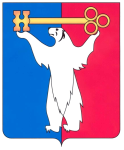 РОССИЙСКАЯ ФЕДЕРАЦИЯКРАСНОЯРСКИЙ КРАЙНОРИЛЬСКИЙ ГОРОДСКОЙ СОВЕТ ДЕПУТАТОВР Е Ш Е Н И ЕО внесении изменений в решение Городского Совета от 17.02.2009 № 17-403 «Об утверждении Положения о дополнительных компенсационных выплатах лицам, работающим и проживающим в локальной природно-климатической зоне Крайнего Севера в муниципальном образовании город Норильск»В соответствии со статьей 28 Устава муниципального образования город Норильск, Городской Совет РЕШИЛ:1. Внести в Положение о дополнительных компенсационных выплатах лицам, работающим и проживающим в локальной природно-климатической зоне Крайнего Севера в муниципальном образовании город Норильск, утвержденное решением Городского Совета от 17.02.2009 № 17-403 (далее - Положение), следующие изменения:1.1. Пункт 3 приложения 1 к Положению добавить подпунктом 65 следующего содержания:1.2. Подпункт 1.9 пункта 1 приложения 2 к Положению изложить в следующей редакции:«1.9. Для работников муниципальных образовательных учреждений (общее образование), подведомственных Управлению общего и дошкольного образования Администрации города Норильска:- должности которых не отнесены к профессионально-квалификационным группам (кроме заведующего библиотекой) – 0,60;- должности которых не отнесены к профессионально-квалификационным группам (заведующий библиотекой) – 0,94;- должности которых отнесены к профессионально-квалификационным группам:Для работников муниципальных дошкольных образовательных учреждений, подведомственных Управлению общего и дошкольного образования Администрации города Норильска:- должности которых не отнесены к профессионально-квалификационным группам  – 0,74;- должности которых отнесены к профессионально-квалификационным группам:Для работников муниципальных образовательных учреждений дополнительного образования детей, подведомственных Управлению общего и дошкольного образования Администрации города Норильска:- должности которых не отнесены к профессионально-квалификационным группам - 0,63 (кроме заведующего библиотекой);- должности которых не отнесены к профессионально-квалификационным группам - 0,86 (заведующий библиотекой);1.3. Подпункт 1.10 пункта 1 приложения 2 к Положению изложить в следующей редакции:«1.10. Для работников муниципальных бюджетных учреждений культуры, подведомственных Управлению по делам культуры и искусства Администрации города Норильска, перешедших на новые системы оплаты труда:- должности которых не отнесены к профессионально-квалификационным группам - 0,94;- должности которых отнесены к профессионально-квалификационным группам:Для работников муниципальных учреждений дополнительного образования детей, подведомственных Управлению по делам культуры и искусства Администрации города Норильска, перешедших на новые системы оплаты труда:- должности, которые не отнесены к профессионально-квалификационным группам (кроме закройщика) – 0,43;- должности, которые не отнесены к профессионально-квалификационным группам (закройщик) – 0,85;- должности, которые отнесены к профессионально-квалификационным группам:1.4. Пункт 1 приложения 2 к Положению дополнить подпунктом 1.13 следующего содержания:«1.13. Для работников муниципальных бюджетных учреждений, подведомственных Управлению по спорту, туризму и молодёжной политике Администрации города Норильска, перешедших на новые системы оплаты труда:- должности которых не отнесены к профессионально-квалификационным группам - 0,45;- должности которых отнесены к профессионально-квалификационным группам:1.5. Пункт 1 приложения 2 к Положению дополнить подпунктом 1.14 следующего содержания:«1.14. Для работников муниципального автономного учреждения дополнительного образования детей «Норильский центр безопасности движения», подведомственного Управлению по спорту, туризму и молодёжной политике Администрации города Норильска:- должности которых не отнесены к профессионально-квалификационным группам - 0,63;- должности которых отнесены к профессионально-квалификационным группам:1.6. Таблицу пункта 3.2 приложения 2 к Положению дополнить подпунктом 48 следующего содержания:2. Контроль исполнения решения возложить на председателя комиссии Городского Совета по бюджету и собственности Цюпко В.В.3. Решение вступает в силу со дня принятия и распространяет свое действие:- на подпункты 1.1, 1.6 с 1 марта 2013 года;- на подпункт 1.3 с 1 июня 2013 года;- на подпункты 1.2, 1.4, 1.5 с 1 июля 2013 года.4. Решение опубликовать в газете «Заполярная правда».« 25 » июня 2013 год№ 11/4-227№ п/пНаименование организации65.Федеральное государственное бюджетное учреждение «Объединенная дирекция заповедников Таймыра»№ п/пНаименование ПКГРеквизиты приказа Минздравсоцразвития РФКоэффициенты ДКВ1.ПКГ должностей работников учебно-вспомогательного персонала первого уровняот 05.05.2008 г. №216н1,522.ПКГ должностей работников учебно-вспомогательного персонала второго уровняот 05.05.2008 г. №216н1,303.ПКГ педагогических работников первого уровня, имеющих среднее профессиональное образование и не имеющих категорииот 05.05.2008 г. №216н0,604.ПКГ педагогических работников первого уровня, имеющих среднее профессиональное образование и первую категориюот 05.05.2008 г. №216н0,635.ПКГ педагогических работников первого уровня работников, имеющих среднее профессиональное образование и высшую категориюот 05.05.2008 г. №216н0,696.ПКГ педагогических работников первого уровня работников, имеющих высшее профессиональное образование и не имеющих категории от 05.05.2008 г. №216н0,607.ПКГ педагогических работников первого уровня работников, имеющих высшее профессиональное образование и первую категории от 05.05.2008 г. №216н0,638.ПКГ педагогических работников первого уровня работников, имеющих высшее профессиональное образование и высшую категориюот 05.05.2008 г. №216н0,699.ПКГ педагогических работников второго уровня работников, имеющих среднее профессиональное образование и не имеющих категорииот 05.05.2008 г. №216н0,6010.ПКГ педагогических работников второго уровня работников, имеющих среднее профессиональное образование и первую категориюот 05.05.2008 г. №216н0,6311.ПКГ педагогических работников второго уровня работников, имеющих среднее профессиональное образование и высшую категориюот 05.05.2008 г. №216н0,6912.ПКГ педагогических работников второго уровня работников, имеющих высшее профессиональное образование и не имеющих категорииот 05.05.2008 г. №216н0,6013.ПКГ педагогических работников второго уровня работников, имеющих высшее профессиональное образование и первую категориюот 05.05.2008 г. №216н0,6314.ПКГ педагогических работников второго уровня работников, имеющих высшее профессиональное образование и высшую категориюот 05.05.2008 г. №216н0,6915.ПКГ педагогических работников третьего  уровня работников, имеющих среднее профессиональное образование и не имеющих категорииот 05.05.2008 г. №216н0,6016.ПКГ педагогических работников третьего уровня работников, имеющих среднее профессиональное образование и первую категориюот 05.05.2008 г. №216н0,6317.ПКГ педагогических работников третьего уровня работников, имеющих среднее профессиональное образование и высшую категориюот 05.05.2008 г. №216н0,6918.ПКГ педагогических работников третьего уровня работников, имеющих высшее профессиональное образование и не имеющих категорииот 05.05.2008 г. №216н0,6019.ПКГ педагогических работников третьего уровня работников, имеющих высшее профессиональное образование и первую категориюот 05.05.2008 г. №216н0,6320.ПКГ педагогических работников третьего уровня работников, имеющих высшее профессиональное образование и высшую категориюот 05.05.2008 г. №216н0,6921.ПКГ педагогических работников четвертого  уровня работников, имеющих среднее профессиональное образование и не имеющих категории (должность - учитель)от 05.05.2008 г. №216н0,6422.ПКГ педагогических работников четвертого уровня работников, имеющих среднее профессиональное образование и первую категорию (должность - учитель)от 05.05.2008 г. №216н0,6723.ПКГ педагогических работников четвертого уровня работников, имеющих среднее профессиональное образование и высшую категорию (должность - учитель)от 05.05.2008 г. №216н0,7424.ПКГ педагогических работников четвертого уровня работников, имеющих высшее профессиональное образование и не имеющих категории (должность - учитель)от 05.05.2008 г. №216н0,6425.ПКГ педагогических работников четвертого уровня работников, имеющих высшее профессиональное образование и первую категорию (должность - учитель)от 05.05.2008 г. №216н0,6726.ПКГ педагогических работников четвертого  уровня работников, имеющих высшее профессиональное образование и высшую категорию (должность - учитель)от 05.05.2008 г. №216н0,7427.ПКГ педагогических работников четвертого  уровня работников, имеющих среднее профессиональное образование и не имеющих категории (кроме должности учитель)от 05.05.2008 г. №216н0,6028.ПКГ педагогических работников четвертого уровня работников, имеющих среднее профессиональное образование и первую категорию (кроме должности учитель)от 05.05.2008 г. №216н0,6329.ПКГ педагогических работников четвертого уровня работников, имеющих среднее профессиональное образование и высшую категорию (кроме должности учитель)от 05.05.2008 г. №216н0,6930.ПКГ педагогических работников четвертого уровня работников, имеющих высшее профессиональное образование и не имеющих категории (кроме должности учитель)от 05.05.2008 г. №216н0,6031.ПКГ педагогических работников четвертого уровня работников, имеющих высшее профессиональное образование и первую категорию (кроме должности учитель)от 05.05.2008 г. №216н0,6332.ПКГ педагогических работников четвертого  уровня работников, имеющих высшее профессиональное образование и высшую категорию (кроме должности учитель)от 05.05.2008 г. №216н0,6933.Медицинский и фармацевтический персонал первого уровня 1 квалификационный уровеньот 06.08.2007 г. №5261,5534.Средний медицинский и фармацевтический персонал2 квалификационный уровеньот 06.08.2007 г. №5260,8235.Средний медицинский и фармацевтический персонал3 квалификационный уровеньот 06.08.2007 г. №5260,8236.Средний медицинский и фармацевтический персонал5 квалификационный уровеньот 06.08.2007 г. №5260,7937.Врачи и провизоры 2 квалификационный уровеньот 06.08.2007 г. №5260,8638.Должности руководящего состава учреждений культуры, искусства и кинематографииот 31.08.2007 г. №5700,8639.Должности работников культуры, искусства и кинематографии ведущего звенаот 31.08.2007 г. №5700,8140.Профессии рабочих культуры, искусства и кинематографии первого уровняот 14.03.2008 г. №121н0,9941.Общеотраслевые профессии рабочих первого уровня 1 квалификационный уровеньот 29.05.2008 г. №248н1,6542.Общеотраслевые профессии рабочих второго уровня 1 квалификационный уровеньот 29.05.2008 г. №247н1,4643.Общеотраслевые профессии рабочих второго уровня 2 квалификационный уровеньот 29.05.2008 г. №247н0,9844.Общеотраслевые должности служащих первого уровня 1 квалификационный уровеньот 29.05.2008 г. №247н1,5645.Общеотраслевые должности служащих второго уровня 1 квалификационный уровеньот 29.05.2008 г. №247н1,4546.Общеотраслевые должности служащих второго уровня 2 квалификационный уровеньот 29.05.2008 г. №247н1,4747.Общеотраслевые должности служащих второго уровня 3 квалификационный уровеньот 29.05.2008 г. №247н0,7848.Общеотраслевые должности служащих третьего уровня1 квалификационный уровеньот 29.05.2008 г. №247н0,8349.Общеотраслевые должности служащих третьего уровня2 квалификационный уровеньот 29.05.2008 г. №247н0,8250.Общеотраслевые должности служащих третьего уровня3 квалификационный уровеньот 29.05.2008 г. №247н0,79№ п/пНаименование ПКГРеквизиты приказа Минздравсоцразвития РФКоэффициенты
ДКВ1.ПКГ должностей работников учебно-вспомогательного персонала первого уровня    от 05.05.2008№ 216н1,522.ПКГ должностей работников учебно-вспомогательного персонала второго уровня 1 квалификационный уровеньот 05.05.2008№ 216н1,303.ПКГ педагогических работников первого уровня, имеющих среднее профессиональное образование и первую категорию, а также не имеющих категорииот 05.05.2008
№ 216н0,834.ПКГ педагогических работников первого уровня, имеющих среднее профессиональное образование и высшую категориюот 05.05.2008
№ 216н0,865.ПКГ педагогических работников первого уровня, имеющих высшее профессиональное образование и первую категорию, а также не имеющих категорииот 05.05.2008
№ 216н0,836.ПКГ педагогических работников первого уровня, имеющих высшее профессиональное образование и высшую категорию                              от 05.05.2008
№ 216н0,867.ПКГ педагогических работников второго уровня, имеющих среднее профессиональное образование и не имеющих категории                          от 05.05.2008
№ 216н0,838.ПКГ педагогических работников второго уровня, имеющих среднее профессиональное образование и первую категорию                              от 05.05.2008
№ 216н0,869.ПКГ педагогических работников второго уровня, имеющих среднее профессиональное образование и высшую категорию                              от 05.05.2008
№ 216н0,9310.ПКГ педагогических работников второго уровня, имеющих высшее профессиональное образование и не имеющих категории                          от 05.05.2008
№ 216н0,8311.ПКГ педагогических работников второго уровня, имеющих высшее профессиональное образование и первую категорию                              от 05.05.2008
№ 216н0,8612.ПКГ педагогических работников второго уровня, имеющих высшее профессиональное образование и высшую категорию                              от 05.05.2008
№ 216н0,9313.ПКГ педагогических работников третьего уровня, имеющих среднее профессиональное образование и не имеющих категории                          от 05.05.2008
№ 216н0,8214.ПКГ педагогических работников третьего уровня, имеющих среднее профессиональное образование и первую категорию                              от 05.05.2008
№ 216н0,8615.ПКГ педагогических работников третьего уровня, имеющих среднее профессиональное образование и высшую категорию                              от 05.05.2008
№ 216н0,9216.ПКГ педагогических работников третьего уровня, имеющих высшее профессиональное образование и не имеющих категории                          от 05.05.2008
№ 216н0,8217.ПКГ педагогических работников третьего уровня, имеющих высшее профессиональное образование и первую категорию                              от 05.05.2008
№ 216н0,8618.ПКГ педагогических работников третьего уровня, имеющих высшее профессиональное образование и высшую категорию                              от 05.05.2008
№ 216н0,9219.ПКГ педагогических работников четвертого уровня, имеющих среднее профессиональное образование и не имеющих категории            от 05.05.2008
№ 216н0,8220.ПКГ педагогических работников четвертого уровня, имеющих среднее профессиональное образование и первую категорию                от 05.05.2008
№ 216н0,8621.ПКГ педагогических работников четвертого уровня, имеющих среднее профессиональное образование и высшую категорию                от 05.05.2008
№ 216н0,9222.ПКГ педагогических работников четвертого уровня, имеющих высшее профессиональное образование и не имеющих категории            от 05.05.2008
№ 216н0,8223.ПКГ педагогических работников четвертого уровня, имеющих высшее профессиональное образование и первую категорию                от 05.05.2008
№ 216н0,8624.ПКГ педагогических работников четвертого уровня, имеющих высшее профессиональное образование и высшую категорию                от 05.05.2008
№ 216н0,9225.Медицинский и фармацевтический персонал первого уровня 1 квалификационный уровень     от 06.08.2007
№ 5261,5526.Средний медицинский и фармацевтический персонал2 квалификационный уровень           от 06.08.2007
№ 5260,8227.Средний медицинский и фармацевтический персонал3 квалификационный уровень           от 06.08.2007
№ 5260,8228.Средний медицинский и фармацевтический персонал5 квалификационный уровень           от 06.08.2007
№ 5260,7929.Врачи и провизоры 2 квалификационный уровень  от 06.08.2007
№ 5260,8630.Должности руководящего состава учреждений культуры, искусства и кинематографииот 31.08.2007№ 5700,8631.Должности работников культуры, искусства и кинематографии ведущего звенаот 31.08.2007№ 5700,8132.Профессии рабочих культуры, искусства и кинематографии первого уровня от 31.08.2007№ 5700,9933.Общеотраслевые профессии рабочих первого уровня1 квалификационный уровень             от 29.05.2008
№ 248н1,6534.Общеотраслевые профессии рабочих второго уровня1 квалификационный уровень             от 29.05.2008
№ 248н1,4635.Общеотраслевые профессии рабочих второго уровня2 квалификационный уровень             от 29.05.2008
№ 248н0,9836.Общеотраслевые должности служащих первого уровня1 квалификационный уровень             от 29.05.2008
№ 247н1,5637.Общеотраслевые должности служащих второго уровня 1 квалификационный уровень             от 29.05.2008
№ 247н1,4538.Общеотраслевые должности служащих второго уровня 2 квалификационный уровень             от 29.05.2008
№ 247н1,4739.Общеотраслевые должности служащих второго уровня3 квалификационный уровень             от 29.05.2008
№ 247н0,7840.Общеотраслевые должности служащих третьего уровня1 квалификационный уровень             от 29.05.2008
№ 247н0,8341.Общеотраслевые должности служащих третьего уровня 2 квалификационный уровень             от 29.05.2008
№ 247н0,8242.Общеотраслевые должности служащих третьего уровня 3 квалификационный уровень             от 29.05.2008
№ 247н0,79№ п/пНаименование ПКГРеквизиты  
Приказа   
Минздрав-  
соцразвития 
РФКоэффициенты
ДКВ1.ПКГ должностей педагогических работников2 квалификационный уровеньпри наличии среднего профессионального образования и высшей категорииот 05.05.2008№ 216н0,922.ПКГ должностей педагогических работников2 квалификационный уровеньпри наличии среднего профессионального образования и первой категорииот 05.05.2008№ 216н0,863.ПКГ должностей педагогических работников2 квалификационный уровеньпри наличии среднего профессионального образования и без категорииот 05.05.2008№ 216н0,824.ПКГ должностей педагогических работников2 квалификационный уровеньпри наличии высшего профессионального образования и высшей категорииот 05.05.2008№ 216н0,925.ПКГ должностей педагогических работников2 квалификационный уровеньпри наличии высшего профессионального образования и первой категорииот 05.05.2008№ 216н0,866.ПКГ должностей педагогических работников2 квалификационный уровеньпри наличии высшего профессионального образования и без категорииот 05.05.2008№ 216н0,817.ПКГ должностей педагогических работников3 квалификационный уровеньпри наличии высшего профессионального образования и высшей категорииот 05.05.2008№ 216н0,928.ПКГ должностей педагогических работников3 квалификационный уровеньпри наличии высшего профессионального образования и первой категорииот 05.05.2008№ 216н0,869.ПКГ должностей педагогических работников3 квалификационный уровеньпри наличии высшего профессионального образования и без категорииот 05.05.2008№ 216н0,8110.Должности руководящего состава учреждений культуры, искусства и кинематографии от 31.08.2007№ 5700,8411.Должности работников культуры, искусства и кинематографии ведущего звенаот 31.08.2007№ 5700,8512.Должности работников культуры, искусства и кинематографии среднего звенаот 31.08.2007№ 5700,8613.ПКГ «Профессии рабочих культуры, искусства и кинематографии первого уровняот 14.03.2008№ 121н1,2614.ПКГ «Профессии рабочих культуры, искусства и кинематографии второго уровня1 квалификационный уровеньот 14.03.2008№ 121н1,2015.ПКГ «Профессии рабочих культуры, искусства и кинематографии второго уровня2 квалификационный уровеньот 14.03.2008№ 121н0,9816.Общеотраслевые должности служащих первого уровня 1 квалификационный уровень             от 29.05.2008№ 247н1,5517.Общеотраслевые должности служащих второго уровня 1 квалификационный уровень             от 29.05.2008№ 247н1,4618.Общеотраслевые профессии рабочих первого уровня 1 квалификационный уровень     от 29.05.2008№ 248н1,6519.Общеотраслевые профессии рабочих второго уровня1 квалификационный уровень             от 29.05.2008№ 248н1,44№ п/пНаименование ПКГРеквизиты приказа Минздрав- соцразвития РФКоэффициен-ты1.Должности руководящего состава учреждений культуры, искусства и кинематографии      от 31.08.2007№ 5700,852.Должности работников культуры, искусства и кинематографии ведущего звена             от 31.08.2007№5700,813.Должности работников культуры, искусства и кинематографии среднего звена             от 31.08.2007№5700,894.Должности технических исполнителей и      
артистов вспомогательного состава         от 31.08.2007№ 5701,495.Профессии рабочих культуры, искусства и   
кинематографии первого уровня             от 14.03.2008№ 121н0,986.Профессии рабочих культуры, искусства и   
кинематографии второго уровня 1 квалификационный уровень             от 14.03.2008№ 121н1,217.Профессии рабочих культуры, искусства и   
кинематографии второго уровня 4 квалификационный уровень             от 14.03.2008№ 121н0,818.Общеотраслевые должности служащих первого уровня от 29.05.2008№ 247н1,559.Общеотраслевые должности служащих второго уровня 1 квалификационный уровень         от 29.05.2008 № 247н0,8610.Общеотраслевые должности служащих второго уровня 2 квалификационный уровень         от 29.05.2008 № 247н1,1911.Общеотраслевые должности служащих второго уровня 3 квалификационный уровень         от 29.05.2008 № 247н0,8612.Общеотраслевые должности служащих третьего уровня 1 квалификационный уровень         от 29.05.2008№247н0,9813.Общеотраслевые должности служащих третьего уровня 4 квалификационный уровень         от 29.05.2008 № 247н0,8114.Общеотраслевые должности служащих третьего уровня 5 квалификационный уровень         от 29.05.2008 № 247н0,8715.Общеотраслевые должности служащих четвертого уровня 3 квалификационный уровеньот 29.05.2008 № 2470,8216.Общеотраслевые профессии рабочих первого  
уровня 1 квалификационный уровень         от 29.05.2008 № 248н1,6417.Общеотраслевые профессии рабочих первого  
уровня 2 квалификационный уровень         от 29.05.2008 № 248н1,4618.Общеотраслевые профессии рабочих второго  
уровня 1 квалификационный уровень     от 29.05.2008 № 248н1,4319.Общеотраслевые профессии рабочих второго  
уровня 2 квалификационный уровень         от 29.05.2008 № 248н0,9820.Научные работники и руководители структурных подразделений 1 квалификационный уровеньот 03.07.2008 № 305н0,7921.Научные работники и руководители структурных подразделений 2 квалификационный уровеньот 03.07.2008 № 305н0,8522.Должности педагогических работников 2 квалификационный уровень от 05.05.2008 № 216н0,78№ п/пНаименование ПКГРеквизиты приказа Минздрав-соцразвития РФКоэффициен-ты1.Должности руководящего состава учреждений культуры, искусства и кинематографии      от 31.08.2007№ 5700,802.Должности работников культуры, искусства и кинематографии ведущего звена             от 31.08.2007№ 5700,813.Должности работников культуры, искусства и кинематографии среднего звена      от 31.08.2007№ 5701,014.Должности работников учебно-вспомогательного персонала первого уровняот 05.05.2008№ 216н1,015.Общеотраслевые должности служащих первого уровня 1 квалификационный уровеньот 29.05.2008№ 247н1,556.Общеотраслевые должности служащих второго уровня 1 квалификационный уровеньот 29.05.2008№ 247н1,017.Общеотраслевые должности служащих второго уровня 2 квалификационный уровеньот 29.05.2008№ 247н1,468.Общеотраслевые должности служащих третьего уровня 1 квалификационный уровеньот 29.05.2008№ 247н0,919.Общеотраслевые должности служащих третьего уровня 2 квалификационный уровеньот 29.05.2008№ 247н0,8610.Общеотраслевые должности служащих третьего уровня 4 квалификационный уровеньот 29.05.2008№ 247н0,8011.Должности педагогических работников 4 квалификационный уровень (высшая категория)от 05.05.2008№ 216н0,9212.Должности педагогических работников 4 квалификационный уровень (1 категория)от 05.05.2008№ 216н0,8613.Должности педагогических работников 4 квалификационный уровень (без категории)от 05.05.2008№ 216н0,8214.Должности педагогических работников 3 квалификационный уровень (без категории)от 05.05.2008№ 216н0,8215.Должности педагогических работников 2 квалификационный уровень (высшая категория)от 05.05.2008№ 216н0,9216.Должности педагогических работников 2 квалификационный уровень (1 категория)от 05.05.2008№ 216н0,8617.Должности педагогических работников 2 квалификационный уровень (без категории)от 05.05.2008№ 216н0,8218.Профессии рабочих культуры, искусства и кинематографии первого уровняот 14.03.2008№ 121н1,5019.Профессии рабочих культуры, искусства и кинематографии второго уровня 4 квалификационный уровеньот 14.03.2008№ 121н0,6520.Общеотраслевые профессии рабочих первого уровня 1 квалификационный уровеньот 29.05.2008№ 248н1,6421.Общеотраслевые профессии рабочих второго уровня 1 квалификационный уровеньот 29.05.2008№ 248н1,4622.Общеотраслевые профессии рабочих второго уровня 2 квалификационный уровеньот 29.05.2008№ 248н1,20№ п/пНаименование ПКГРеквизиты  
Приказа   
Минздрав-  
соцразвития 
РФКоэффициенты
ДКВ1.ПКГ должностей работников физической культуры и спорта второго уровня 1 квалификационный уровеньот 27.02.2012№ 165н0,832.ПКГ должностей работников учебно-вспомогательного персонала первого уровня1 квалификационный уровеньот 05.05.2008№ 216н0,983.ПКГ должностей педагогических работников2 квалификационный уровеньот 05.05.2008№ 216н0,854.ПКГ должностей педагогических работников3 квалификационный уровеньот 05.05.2008№ 216н0,825.Общеотраслевые должности служащих первого уровня 1 квалификационный уровень             от 29.05.2008№ 247н1,556.Общеотраслевые должности служащих второго уровня 1 квалификационный уровень             от 29.05.2008№ 247н1,187.Общеотраслевые должности служащих второго уровня 2 квалификационный уровень             от 29.05.2008№ 247н1,318.Общеотраслевые должности служащих третьего уровня 1 квалификационный уровень     от 29.05.2008№ 247н0,949.Общеотраслевые профессии рабочих первого уровня 1 квалификационный уровень     от 29.05.2008№ 248н1,6510.Общеотраслевые профессии рабочих второго уровня1 квалификационный уровень             от 29.05.2008№ 248н1,3911.Общеотраслевые профессии рабочих второго уровня2 квалификационный уровень             от 29.05.2008№ 248н0,98№ п/пНаименование ПКГРеквизиты Приказа   
Минздрав-соцразвития РФКоэффициенты
ДКВ1.ПКГ должностей руководителей структурных подразделений 1 квалификационный уровеньот 05.05.2008№ 216н0,922.ПКГ «Средний медицинский и фармацевтический персонал»4 квалификационный уровеньот 06.08.2007№ 5260,803.ПКГ должностей педагогических работников1 квалификационный уровеньпри наличии высшего профессионального образованияот 05.05.2008№ 216н0,804.ПКГ должностей педагогических работников2 квалификационный уровеньпри наличии среднего профессионального образованияот 05.05.2008№ 216н0,895.ПКГ должностей педагогических работников2 квалификационный уровеньпри наличии высшего профессионального образованияот 05.05.2008№ 216н0,856.ПКГ должностей педагогических работников3 квалификационный уровеньпри наличии высшего профессионального образованияот 05.05.2008№ 216н0,867.ПКГ должностей педагогических работников3 квалификационный уровеньпри наличии среднего профессионального образованияот 05.05.2008№ 216н0,828.Общеотраслевые должности служащих первого уровня 1 квалификационный уровень             от 29.05.2008№ 247н1,559.Общеотраслевые должности служащих второго уровня 3 квалификационный уровень             от 29.05.2008№ 247н0,8610.Общеотраслевые должности служащих третьего уровня 4 квалификационный уровень     от 29.05.2008№ 247н0,7811.Общеотраслевые профессии рабочих первого уровня 1 квалификационный уровень     от 29.05.2008№ 248н1,6512.Общеотраслевые профессии рабочих второго уровня1 квалификационный уровень             от 29.05.2008№ 248н1,21№ п/пНаименование организацииНаименование ПКГРеквизиты приказа Минздравсоцразвития РФКоэффициенты ДКВ48.Федеральное государственное бюджетное учреждение «Объединенная дирекция заповедников Таймыра»Должности, не отнесенные к профессионально-квалификационным группам0,0448.Федеральное государственное бюджетное учреждение «Объединенная дирекция заповедников Таймыра»Должности научных работников и руководителей структурных подразделений 03.07.2008 № 305н0,5748.Федеральное государственное бюджетное учреждение «Объединенная дирекция заповедников Таймыра»Общеотраслевые должности служащих первого уровня 29.05.2008 № 247н0,0448.Федеральное государственное бюджетное учреждение «Объединенная дирекция заповедников Таймыра»Общеотраслевые должности служащих второго уровня 29.05.2008 № 247н0,0448.Федеральное государственное бюджетное учреждение «Объединенная дирекция заповедников Таймыра»Общеотраслевые должности служащих третьего уровня 29.05.2008 № 247н0,0448.Федеральное государственное бюджетное учреждение «Объединенная дирекция заповедников Таймыра»Общеотраслевые должности служащих четвертого уровня  29.05.2008 № 247н0,0448.Федеральное государственное бюджетное учреждение «Объединенная дирекция заповедников Таймыра»Должности работников государственных природных заповедников и национальных парков третьего уровня  07.06.08 № 264н0,0548.Федеральное государственное бюджетное учреждение «Объединенная дирекция заповедников Таймыра»Должности работников государственных природных заповедников и национальных парков четвертого уровня от 07.06.08 № 264н0,0448.Федеральное государственное бюджетное учреждение «Объединенная дирекция заповедников Таймыра»Общеотраслевые профессии рабочих первого уровня 29.05.2008 № 248н0,0448.Федеральное государственное бюджетное учреждение «Объединенная дирекция заповедников Таймыра»Общеотраслевые профессии рабочих второго уровня 29.05.2008 № 248н0,04Глава города НорильскаО.Г. Курилов